For the purpose of national external moderation:only six WORD templates are required where availablesamples are not required to be randomly selectedthere should be one each of N, A, M, E and up to 2 othersdescriptions of evidence and explanations of judgements are not required for all other students, and a spreadsheet may be used.			Alternative Evidence Gathering Template – Internal AssessmentAlternative Evidence Gathering Template – Internal AssessmentAlternative Evidence Gathering Template – Internal AssessmentAlternative Evidence Gathering Template – Internal AssessmentAlternative Evidence Gathering Template – Internal AssessmentAlternative Evidence Gathering Template – Internal AssessmentAlternative Evidence Gathering Template – Internal AssessmentAlternative Evidence Gathering Template – Internal AssessmentAlternative Evidence Gathering Template – Internal AssessmentAlternative Evidence Gathering Template – Internal AssessmentAlternative Evidence Gathering Template – Internal AssessmentAlternative Evidence Gathering Template – Internal AssessmentAlternative Evidence Gathering Template – Internal AssessmentAlternative Evidence Gathering Template – Internal AssessmentAlternative Evidence Gathering Template – Internal AssessmentAlternative Evidence Gathering Template – Internal Assessment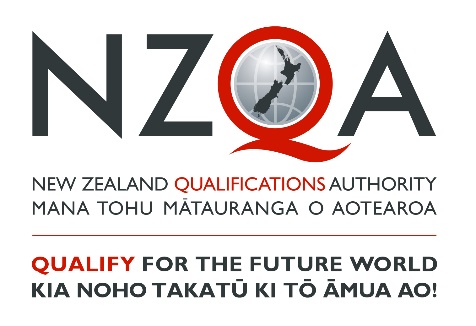 These templates must only be used to record student achievement and report results where remote assessment is the only practical option and the collection of direct assessment evidence from students has not been at all possible. ‘Alternative Evidence’ is student evidence for internally assessed standards that has been seen or heard within the teaching and learning programme. These templates do not signal a reduction in what is accepted for each grade, but rather a means of summarising evidence for reporting. These templates must be viewed in conjunction with the standard and assessment advice forwarded to schools to ensure that valid, credible and reliable assessment and learning has occurred before the standard is awarded. While physical evidence of student work does not need to be attached, the assessor decisions made must also be verified internally before reporting results.These templates must only be used to record student achievement and report results where remote assessment is the only practical option and the collection of direct assessment evidence from students has not been at all possible. ‘Alternative Evidence’ is student evidence for internally assessed standards that has been seen or heard within the teaching and learning programme. These templates do not signal a reduction in what is accepted for each grade, but rather a means of summarising evidence for reporting. These templates must be viewed in conjunction with the standard and assessment advice forwarded to schools to ensure that valid, credible and reliable assessment and learning has occurred before the standard is awarded. While physical evidence of student work does not need to be attached, the assessor decisions made must also be verified internally before reporting results.These templates must only be used to record student achievement and report results where remote assessment is the only practical option and the collection of direct assessment evidence from students has not been at all possible. ‘Alternative Evidence’ is student evidence for internally assessed standards that has been seen or heard within the teaching and learning programme. These templates do not signal a reduction in what is accepted for each grade, but rather a means of summarising evidence for reporting. These templates must be viewed in conjunction with the standard and assessment advice forwarded to schools to ensure that valid, credible and reliable assessment and learning has occurred before the standard is awarded. While physical evidence of student work does not need to be attached, the assessor decisions made must also be verified internally before reporting results.These templates must only be used to record student achievement and report results where remote assessment is the only practical option and the collection of direct assessment evidence from students has not been at all possible. ‘Alternative Evidence’ is student evidence for internally assessed standards that has been seen or heard within the teaching and learning programme. These templates do not signal a reduction in what is accepted for each grade, but rather a means of summarising evidence for reporting. These templates must be viewed in conjunction with the standard and assessment advice forwarded to schools to ensure that valid, credible and reliable assessment and learning has occurred before the standard is awarded. While physical evidence of student work does not need to be attached, the assessor decisions made must also be verified internally before reporting results.These templates must only be used to record student achievement and report results where remote assessment is the only practical option and the collection of direct assessment evidence from students has not been at all possible. ‘Alternative Evidence’ is student evidence for internally assessed standards that has been seen or heard within the teaching and learning programme. These templates do not signal a reduction in what is accepted for each grade, but rather a means of summarising evidence for reporting. These templates must be viewed in conjunction with the standard and assessment advice forwarded to schools to ensure that valid, credible and reliable assessment and learning has occurred before the standard is awarded. While physical evidence of student work does not need to be attached, the assessor decisions made must also be verified internally before reporting results.These templates must only be used to record student achievement and report results where remote assessment is the only practical option and the collection of direct assessment evidence from students has not been at all possible. ‘Alternative Evidence’ is student evidence for internally assessed standards that has been seen or heard within the teaching and learning programme. These templates do not signal a reduction in what is accepted for each grade, but rather a means of summarising evidence for reporting. These templates must be viewed in conjunction with the standard and assessment advice forwarded to schools to ensure that valid, credible and reliable assessment and learning has occurred before the standard is awarded. While physical evidence of student work does not need to be attached, the assessor decisions made must also be verified internally before reporting results.These templates must only be used to record student achievement and report results where remote assessment is the only practical option and the collection of direct assessment evidence from students has not been at all possible. ‘Alternative Evidence’ is student evidence for internally assessed standards that has been seen or heard within the teaching and learning programme. These templates do not signal a reduction in what is accepted for each grade, but rather a means of summarising evidence for reporting. These templates must be viewed in conjunction with the standard and assessment advice forwarded to schools to ensure that valid, credible and reliable assessment and learning has occurred before the standard is awarded. While physical evidence of student work does not need to be attached, the assessor decisions made must also be verified internally before reporting results.These templates must only be used to record student achievement and report results where remote assessment is the only practical option and the collection of direct assessment evidence from students has not been at all possible. ‘Alternative Evidence’ is student evidence for internally assessed standards that has been seen or heard within the teaching and learning programme. These templates do not signal a reduction in what is accepted for each grade, but rather a means of summarising evidence for reporting. These templates must be viewed in conjunction with the standard and assessment advice forwarded to schools to ensure that valid, credible and reliable assessment and learning has occurred before the standard is awarded. While physical evidence of student work does not need to be attached, the assessor decisions made must also be verified internally before reporting results.These templates must only be used to record student achievement and report results where remote assessment is the only practical option and the collection of direct assessment evidence from students has not been at all possible. ‘Alternative Evidence’ is student evidence for internally assessed standards that has been seen or heard within the teaching and learning programme. These templates do not signal a reduction in what is accepted for each grade, but rather a means of summarising evidence for reporting. These templates must be viewed in conjunction with the standard and assessment advice forwarded to schools to ensure that valid, credible and reliable assessment and learning has occurred before the standard is awarded. While physical evidence of student work does not need to be attached, the assessor decisions made must also be verified internally before reporting results.These templates must only be used to record student achievement and report results where remote assessment is the only practical option and the collection of direct assessment evidence from students has not been at all possible. ‘Alternative Evidence’ is student evidence for internally assessed standards that has been seen or heard within the teaching and learning programme. These templates do not signal a reduction in what is accepted for each grade, but rather a means of summarising evidence for reporting. These templates must be viewed in conjunction with the standard and assessment advice forwarded to schools to ensure that valid, credible and reliable assessment and learning has occurred before the standard is awarded. While physical evidence of student work does not need to be attached, the assessor decisions made must also be verified internally before reporting results.These templates must only be used to record student achievement and report results where remote assessment is the only practical option and the collection of direct assessment evidence from students has not been at all possible. ‘Alternative Evidence’ is student evidence for internally assessed standards that has been seen or heard within the teaching and learning programme. These templates do not signal a reduction in what is accepted for each grade, but rather a means of summarising evidence for reporting. These templates must be viewed in conjunction with the standard and assessment advice forwarded to schools to ensure that valid, credible and reliable assessment and learning has occurred before the standard is awarded. While physical evidence of student work does not need to be attached, the assessor decisions made must also be verified internally before reporting results.These templates must only be used to record student achievement and report results where remote assessment is the only practical option and the collection of direct assessment evidence from students has not been at all possible. ‘Alternative Evidence’ is student evidence for internally assessed standards that has been seen or heard within the teaching and learning programme. These templates do not signal a reduction in what is accepted for each grade, but rather a means of summarising evidence for reporting. These templates must be viewed in conjunction with the standard and assessment advice forwarded to schools to ensure that valid, credible and reliable assessment and learning has occurred before the standard is awarded. While physical evidence of student work does not need to be attached, the assessor decisions made must also be verified internally before reporting results.These templates must only be used to record student achievement and report results where remote assessment is the only practical option and the collection of direct assessment evidence from students has not been at all possible. ‘Alternative Evidence’ is student evidence for internally assessed standards that has been seen or heard within the teaching and learning programme. These templates do not signal a reduction in what is accepted for each grade, but rather a means of summarising evidence for reporting. These templates must be viewed in conjunction with the standard and assessment advice forwarded to schools to ensure that valid, credible and reliable assessment and learning has occurred before the standard is awarded. While physical evidence of student work does not need to be attached, the assessor decisions made must also be verified internally before reporting results.These templates must only be used to record student achievement and report results where remote assessment is the only practical option and the collection of direct assessment evidence from students has not been at all possible. ‘Alternative Evidence’ is student evidence for internally assessed standards that has been seen or heard within the teaching and learning programme. These templates do not signal a reduction in what is accepted for each grade, but rather a means of summarising evidence for reporting. These templates must be viewed in conjunction with the standard and assessment advice forwarded to schools to ensure that valid, credible and reliable assessment and learning has occurred before the standard is awarded. While physical evidence of student work does not need to be attached, the assessor decisions made must also be verified internally before reporting results.These templates must only be used to record student achievement and report results where remote assessment is the only practical option and the collection of direct assessment evidence from students has not been at all possible. ‘Alternative Evidence’ is student evidence for internally assessed standards that has been seen or heard within the teaching and learning programme. These templates do not signal a reduction in what is accepted for each grade, but rather a means of summarising evidence for reporting. These templates must be viewed in conjunction with the standard and assessment advice forwarded to schools to ensure that valid, credible and reliable assessment and learning has occurred before the standard is awarded. While physical evidence of student work does not need to be attached, the assessor decisions made must also be verified internally before reporting results.These templates must only be used to record student achievement and report results where remote assessment is the only practical option and the collection of direct assessment evidence from students has not been at all possible. ‘Alternative Evidence’ is student evidence for internally assessed standards that has been seen or heard within the teaching and learning programme. These templates do not signal a reduction in what is accepted for each grade, but rather a means of summarising evidence for reporting. These templates must be viewed in conjunction with the standard and assessment advice forwarded to schools to ensure that valid, credible and reliable assessment and learning has occurred before the standard is awarded. While physical evidence of student work does not need to be attached, the assessor decisions made must also be verified internally before reporting results.Student IDStudent IDStudent 1Student 1Student 1Student 1Student 1Student 1Student 1Student 1Student 1Student 1Student 1SubjectConstruction and Mechanical TechnologiesConstruction and Mechanical TechnologiesLevel2NotesNotesStandard No.9135091350Version4Standard TitleStandard TitleMake advanced adaptations to a pattern to change the structural and style features of a design.Make advanced adaptations to a pattern to change the structural and style features of a design.Make advanced adaptations to a pattern to change the structural and style features of a design.Make advanced adaptations to a pattern to change the structural and style features of a design.Make advanced adaptations to a pattern to change the structural and style features of a design.Make advanced adaptations to a pattern to change the structural and style features of a design.Make advanced adaptations to a pattern to change the structural and style features of a design.Make advanced adaptations to a pattern to change the structural and style features of a design.Make advanced adaptations to a pattern to change the structural and style features of a design.Make advanced adaptations to a pattern to change the structural and style features of a design.Make advanced adaptations to a pattern to change the structural and style features of a design.Make advanced adaptations to a pattern to change the structural and style features of a design.Make advanced adaptations to a pattern to change the structural and style features of a design.Make advanced adaptations to a pattern to change the structural and style features of a design.Credits4AchievedAchievedAchievedAchievedAchievedAchievedAchievedAchievedAchievedMeritMeritMeritMeritMeritMeritExcellenceExcellenceExcellenceMake advanced adaptations to a pattern to change the structural and style features of a design.Make advanced adaptations to a pattern to change the structural and style features of a design.Make advanced adaptations to a pattern to change the structural and style features of a design.Make advanced adaptations to a pattern to change the structural and style features of a design.Make advanced adaptations to a pattern to change the structural and style features of a design.Make advanced adaptations to a pattern to change the structural and style features of a design.Make advanced adaptations to a pattern to change the structural and style features of a design.Make advanced adaptations to a pattern to change the structural and style features of a design.Make advanced adaptations to a pattern to change the structural and style features of a design.Skilfully make advanced adaptations to a pattern to change the structural and style features of a design.Skilfully make advanced adaptations to a pattern to change the structural and style features of a design.Skilfully make advanced adaptations to a pattern to change the structural and style features of a design.Skilfully make advanced adaptations to a pattern to change the structural and style features of a design.Skilfully make advanced adaptations to a pattern to change the structural and style features of a design.Skilfully make advanced adaptations to a pattern to change the structural and style features of a design.Efficiently make advanced adaptations to a pattern to change the structural and style features of a design.Efficiently make advanced adaptations to a pattern to change the structural and style features of a design.Efficiently make advanced adaptations to a pattern to change the structural and style features of a design.Key requirements (list):Key requirements (list):Key requirements (list):Key requirements (list):Key requirements (list):Key requirements (list):AAAMMMEDescribe or attach the evidence considered. 	Describe or attach the evidence considered. 	Describe or attach the evidence considered. 	Explain how the judgement was made.Explain how the judgement was made.The selection of a suitable pattern to be adapted for the design.The selection of a suitable pattern to be adapted for the design.The selection of a suitable pattern to be adapted for the design.The selection of a suitable pattern to be adapted for the design.The selection of a suitable pattern to be adapted for the design.The selection of a suitable pattern to be adapted for the design.Undertaking advanced adaptations of the pattern.Undertaking advanced adaptations of the pattern.Undertaking advanced adaptations of the pattern.Undertaking advanced adaptations of the pattern.Undertaking advanced adaptations of the pattern.Undertaking advanced adaptations of the pattern.Ongoing testing of toiles or mock-ups to refine the pattern as required to ensure the adapted pattern interprets the design and provides the correct fit for the body or item.Ongoing testing of toiles or mock-ups to refine the pattern as required to ensure the adapted pattern interprets the design and provides the correct fit for the body or item.Ongoing testing of toiles or mock-ups to refine the pattern as required to ensure the adapted pattern interprets the design and provides the correct fit for the body or item.Ongoing testing of toiles or mock-ups to refine the pattern as required to ensure the adapted pattern interprets the design and provides the correct fit for the body or item.Ongoing testing of toiles or mock-ups to refine the pattern as required to ensure the adapted pattern interprets the design and provides the correct fit for the body or item.Ongoing testing of toiles or mock-ups to refine the pattern as required to ensure the adapted pattern interprets the design and provides the correct fit for the body or item.Correctly labelling the pattern with grainline, cutting information, pattern piece names, dots and notches.Correctly labelling the pattern with grainline, cutting information, pattern piece names, dots and notches.Correctly labelling the pattern with grainline, cutting information, pattern piece names, dots and notches.Correctly labelling the pattern with grainline, cutting information, pattern piece names, dots and notches.Correctly labelling the pattern with grainline, cutting information, pattern piece names, dots and notches.Correctly labelling the pattern with grainline, cutting information, pattern piece names, dots and notches.Constructing a final toile or mock-up of the adapted pattern to ensure the final pattern correctly interprets the design.Constructing a final toile or mock-up of the adapted pattern to ensure the final pattern correctly interprets the design.Constructing a final toile or mock-up of the adapted pattern to ensure the final pattern correctly interprets the design.Constructing a final toile or mock-up of the adapted pattern to ensure the final pattern correctly interprets the design.Constructing a final toile or mock-up of the adapted pattern to ensure the final pattern correctly interprets the design.Constructing a final toile or mock-up of the adapted pattern to ensure the final pattern correctly interprets the design.Showing independence and accuracy in the making of advanced adaptations and the ongoing testing of the toiles or mock-ups.Showing independence and accuracy in the making of advanced adaptations and the ongoing testing of the toiles or mock-ups.Showing independence and accuracy in the making of advanced adaptations and the ongoing testing of the toiles or mock-ups.Showing independence and accuracy in the making of advanced adaptations and the ongoing testing of the toiles or mock-ups.Showing independence and accuracy in the making of advanced adaptations and the ongoing testing of the toiles or mock-ups.Showing independence and accuracy in the making of advanced adaptations and the ongoing testing of the toiles or mock-ups.Making advanced adaptations and testing the toiles or mock-ups in a manner that economises time, effort and materials.Making advanced adaptations and testing the toiles or mock-ups in a manner that economises time, effort and materials.Making advanced adaptations and testing the toiles or mock-ups in a manner that economises time, effort and materials.Making advanced adaptations and testing the toiles or mock-ups in a manner that economises time, effort and materials.Making advanced adaptations and testing the toiles or mock-ups in a manner that economises time, effort and materials.Making advanced adaptations and testing the toiles or mock-ups in a manner that economises time, effort and materials.Sufficiency statementSufficiency statementSufficiency statementSufficiency statementSufficiency statementSufficiency statementSufficiency statementSufficiency statementSufficiency statementSufficiency statementSufficiency statementSufficiency statementSufficiency statementInternal Verification Internal Verification Internal Verification Internal Verification Internal Verification AchievementAll of A is required All of A is required All of A is required All of A is required All of A is required All of A is required All of A is required All of A is required All of A is required All of A is required All of A is required All of A is required Assessor:                                              Date: 	Assessor:                                              Date: 	Assessor:                                              Date: 	Assessor:                                              Date: 	Assessor:                                              Date: 	MeritAll of A and M is required All of A and M is required All of A and M is required All of A and M is required All of A and M is required All of A and M is required All of A and M is required All of A and M is required All of A and M is required All of A and M is required All of A and M is required All of A and M is required Verifier:                                                  Date: 	Verifier:                                                  Date: 	Verifier:                                                  Date: 	Verifier:                                                  Date: 	Verifier:                                                  Date: 	ExcellenceAll of A, M and E is required All of A, M and E is required All of A, M and E is required All of A, M and E is required All of A, M and E is required All of A, M and E is required All of A, M and E is required All of A, M and E is required All of A, M and E is required All of A, M and E is required All of A, M and E is required All of A, M and E is required Verifier’s school: 	Verifier’s school: 	Verifier’s school: 	Verifier’s school: 	Verifier’s school: 	MARK OVERALL GRADEMARK OVERALL GRADEMARK OVERALL GRADEN A A A A M M M E E Comments: 	Comments: 	Comments: 	Comments: 	Comments: 	